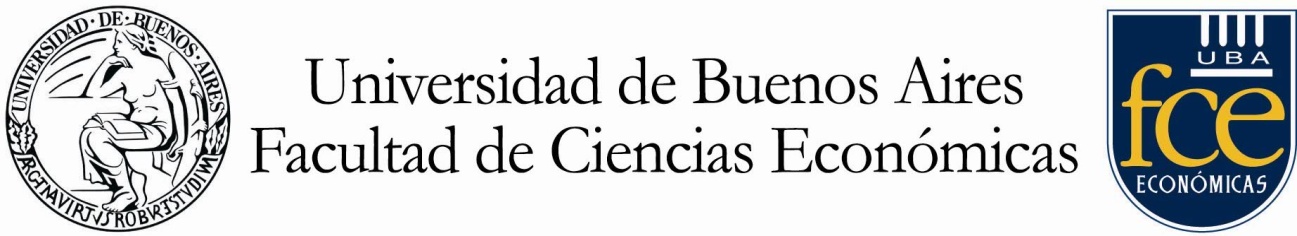 Learning AgreementName:                                                                                                                                     DNI: Exchange Period: Spring Semester                                                                                   Register Number: Home University: Facultad de Ciencias Económicas, Universidad de Buenos Aires.Receiving University: Study Plan1Home University (signature and seal):_________________________Receiving University (signature and seal)_______________________Subject CodeSubjectSignature:                                                                                                                       Date:           /        /